Kultur | Lokales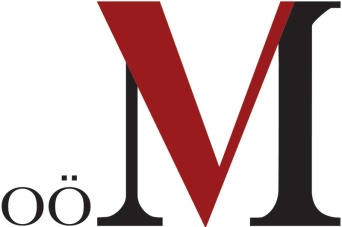 Leonding, April 2018Museen in ganz Oberösterreich laden ein!Aktionswoche zum Internationalen Museumstag1. bis 13. Mai 2018Museen sind verstaubt und langweilig!? Weit gefehlt, denn in den Museen Oberösterreichs gibt es für Groß und Klein Unzähliges zu erleben und zu entdecken! Einmal im Jahr, am Internationalen Museumstag, stehen die Museen und das breite  Spektrum der Museumsarbeit besonders im Blickpunkt. Im deutschsprachigen Raum lautet das Motto des Museumstages, der heuer auf den 13. Mai fällt, dieses Mal „Neue Wege, neue Besucher“. In Oberösterreich lädt der Verbund Oberösterreichischer Museen rund um den Internationalen Museumstag bereits zum dritten Mal zu einer großen Aktionswoche, in der die oberösterreichischen Museen ihre Besucherinnen und Besucher mit besonderen Aktivitäten und Angeboten herzlich willkommen heißen. Zwischen 1. und 13. Mai 2018 erwartet das Museumspublikum in ganz Oberösterreich ein vielfältiges Veranstaltungsprogramm mit Ausstellungseröffnungen, Tagen der offenen Tür, Sonderführungen, Familienprogrammen etc. Insgesamt beteiligen sich 50 Museen mit mehr als 80 Veranstaltungen an der Aktionswoche. Neugierig geworden? Eine Übersicht zum gesamten Angebot der Aktionswoche vom 1. bis 13. Mai 2018 bieten eine gedruckte Programmbroschüre, ein Online-Veranstaltungskalender auf www.ooemuseumsverbund.at und eine eigene digitale Karte bei DORIS, dem Digitalen Oberösterreichischen RaumInformationssystem (www.doris.at).Große Themenvielfalt in Oberösterreichs MuseenMit seinen knapp 300 Museen und Sammlungen verfügt Oberösterreich über eine reichhaltige Museumslandschaft mit einer großen Fülle an Themen: Ob Kunst, Kultur, Natur, Handwerk, Technik, Industrie oder Zeitgeschichte – für jeden Geschmack ist etwas dabei! Diese bunte Themenvielfalt steht auch im Mittelpunkt des Internationalen Museumstages, der von ICOM, dem Internationalen Museumsrat, ins Leben gerufen wurde. Themenvielfalt in den Museen des Inn- und HausruckviertelsWas erwartet nun die Besucherinnen und Besucher während der Aktionswoche von 1. bis 13. Mai 2018 in den Museen des Inn- und Hausruckviertels? Im Bezirk BRAUNAU etwa vermitteln Führungen im DARINGER Kunstmuseum Aspach unter dem Motto „Kunst erleben, spüren, berühren“ nicht nur Kunstinteressierten einen berührenden Einblick in das Leben und Schaffen der bekannten ortsansässigen Bildhauerfamilie Daringer. Besucherinnen und Besucher werden zudem eingeladen, mit einem Gläschen DARINGER Wein auf das Österreichische Museumsgütesiegel anzustoßen, mit dem Museum erst letztes Jahr ausgezeichnet wurde.Im Bezirk GRIESKIRCHEN kommen Liebhaber von Volksmusik und Volkstanz im Rahmen mehrerer Workshops und musikalischer Veranstaltungen im Freilichtmuseum Furthmühle in Pram voll auf ihre Kosten. Das Museum beteiligt sich außerdem an der „Granatz“-Mostroas am 1. Mai, an dem auch die Museumssaison in der Furthmühle offiziell eröffnet wird und beim Pramtaler Museumstag erfährt man viel Wissenswertes über den traditionsreichen Beruf des Müllers: Kinder können verschiedene Techniken des Getreidemahlens kennenlernen und ausprobieren und ihre eigenen Zelten backen. Ebenso nehmen das Schlossmuseum Feldegg mit einer Sonderführung und das Haager Heimatmuseum – Schloss Starhemberg am Pramtaler Museumstag teil.Pramtaler Museumstag Wenn die Pramtal Museumsstraße am  6. Mai 2018 zum Pramtaler Museumstag einlädt, ist großer Besucherandrang zu erwarten, denn da heißt es: Eintritt im ersten Museum bezahlen, alle neun teilnehmenden Pramtal-Museen mit dieser Eintrittskarte besuchen. Auch mehrere Museen aus dem Bezirk SCHÄRDING beteiligen sich an diesem großen Museumstag. So lädt das Museum in der Schule in Taufkirchen an der Pram zu Führungen durch die neue Sonderausstellung zur Entwicklung der Rundfunkgeschichte ein. Einem anderen Thema wendet sich das  Holz- und Werkzeugmuseum LIGNORAMA in Riedau zu: Im Rahmen der Sonderausstellung  „Wald und Gesundheit“ stehen die Naturheilkunde und deren positive Wirkung auf die psychische, physische und soziale Gesundheit des Menschen im Blick. Die Ausstellung wird zwei Tage zuvor am 4. Mai 2018 um 19:00 Uhr eröffnet. Weitere Möglichkeiten zur Auseinandersetzung mit dem Thema bieten sich beim Pramtaler Museumstag, an dem sich das LIGNORAMA mit Führungen und einer Exkursion durch das Arboretum St. Roman beteiligt. In der Raaber Kellergröppe werden laufend Führungen im Biersandkeller-Museum und im Eiskeller angeboten, und auch das Sallaberger-Haus in Zell an der Pram, das Freilichtmuseum Brunnbauerhof in Andorf und das Stadtmuseum Schärding beteiligen sich an der gemeinsamen Eintrittsvergünstigung im Rahmen des Pramtaler Museumstags.Veranstaltungskalender zur Aktionswoche zum Internationalen Museumstag in OÖ.Damit bei diesem vielfältigen Programm die Auswahl leichter fällt, bietet der Verbund Oberösterreichischer Museen auf www.ooemuseumsverbund.at einen neuen Online-Veranstaltungskalender mit zahlreichen Such- und Filtermöglichkeiten. Hier finden Sie detaillierte Informationen zu allen Angeboten rund um den Internationalen Museumstag vom 1. bis 13. Mai 2018. Informationen bietet auch eine eigene DORIS-Karte unter www.doris.at. Außerdem ist heuer erstmals eine Programmbroschüre mit einer kompakten Übersicht zum gesamten Veranstaltungsangebot erschienen. Diese liegt in den Museen auf, die an der Aktionswoche teilnehmen, und kann auch kostenlos beim Verbund Oberösterreichischer Museen bestellt werden. Begleitet wird die Aktionswoche auf der Facebook-Seite des Verbundes Oberösterreichischer Museen: www.facebook.com/ooemuseumsverbund. ________________________________________________________________________________Für Fragen und bei Bildwünschen stehen wir Ihnen jederzeit gerne zur Verfügung. Rückfragehinweis:Verbund Oberösterreichischer MuseenDr. Klaus Landa | landa@ooemuseumsverbund.atMag.a Elisabeth Kreuzwieser | kreuzwieser@ooemuseumsverbund.atWelser Straße 20, 4060 LeondingTel.: +43 (0)732/68 26 16www.ooemuseumsverbund.at www.ooe2018.at www.ooegeschichte.at